Dmitri MendeleïevChimisteDmitri Ivanovitch Mendeleïev, né le 27 janvier 1834 à Tobolsk et mort le 20 janvier 1907 à Saint-Pétersbourg, est un chimiste russe. Il est principalement connu pour son travail sur la classification périodique des éléments, publiée en 1869 et également appelée « tableau de Mendeleïev ». WikipédiaDate/Lieu de naissance : 8 février 1834, Tobolsk, RussieDate de décès : 2 février 1907, Saint-Pétersbourg, RussieRenommé pour : Classification périodique des éléments publiée en 1869Enfants : Lioubov Blok, Maria Mendeleeva, Olga Mendeleeva, Vladimir Mendeleïev, Vassili Mendeleïev, Ivan MendeleevÉpouse : Anna Ivanova Popova (m. 1882–1907), Feozva Nikitichna Leshcheva (m. 1862–1882)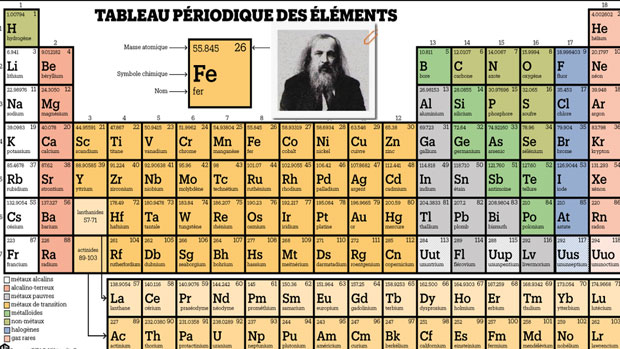 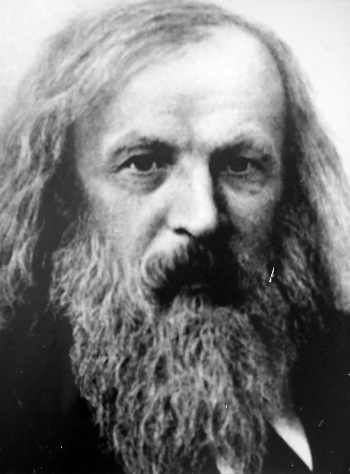 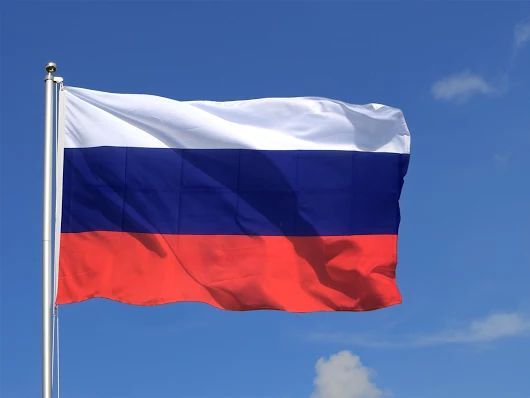 